Ciclo del aguaOA9: Comunicar sus observaciones, los instrumentos utilizados y los hallazgos obtenidos en experiencias de indagación en el entorno natural, mediante relatos, representaciones gráficas o fotografías.Habilidad: Comunicar lo observadoO.A11.- Identificar las condiciones que caracterizan los ambientes saludables, tales como: aire y agua limpia, combustión natural, reciclaje, reutilización y reducción de basura, tomando conciencia progresiva de cómo esta contribuye a su salud.Habilidad: Identificar ambientes saludablesOA3: Reconocer la importancia del agua y la energía solar para la vida humana, los animales y las plantas, a partir de experiencias directas o Tics.Habilidad: Valorar elementos naturales.Aprenderemos que…….*El agua es un elemento natural que todos los seres vivos necesitan para vivir.* Propiedades del agua.*Se encuentra en la naturaleza en 3 estados físicos diferentes sólido, líquido y gaseoso. *Ciclo del agua.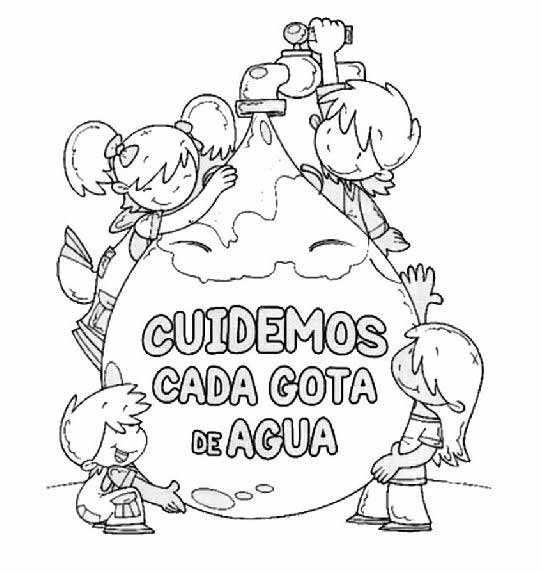 Vocabulario:-Inodora, Insípida, Transparente-Evaporación, condensación y precipitación1.-Observa las imágenes y colorea la gota de agua donde creas que le hace falta agua.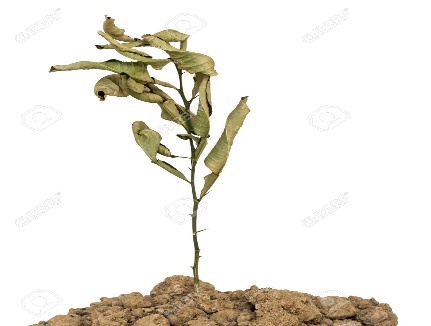 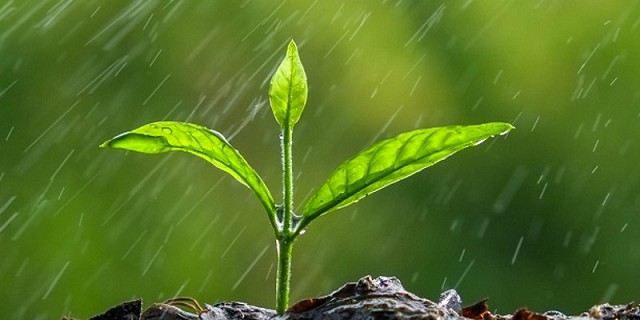 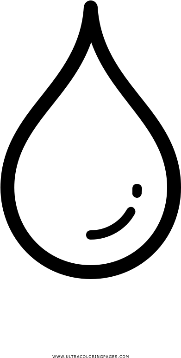 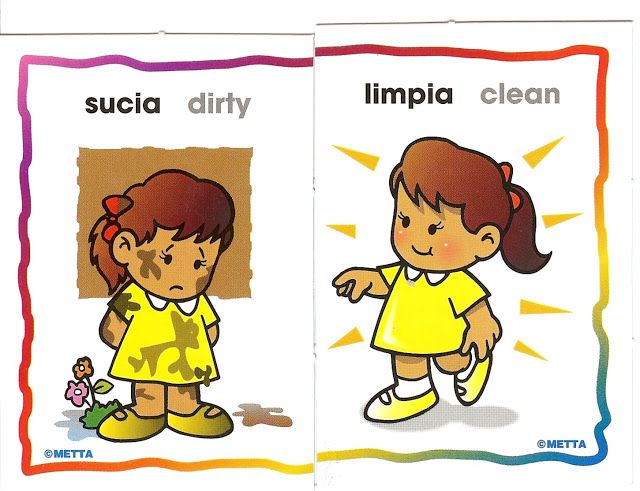 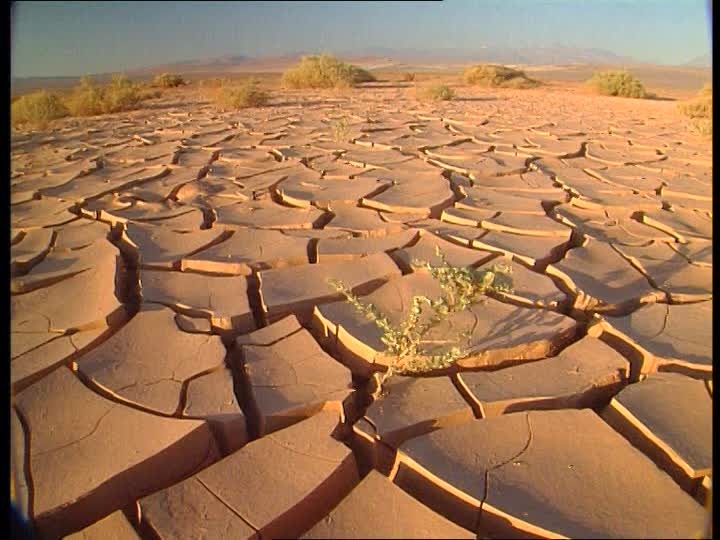 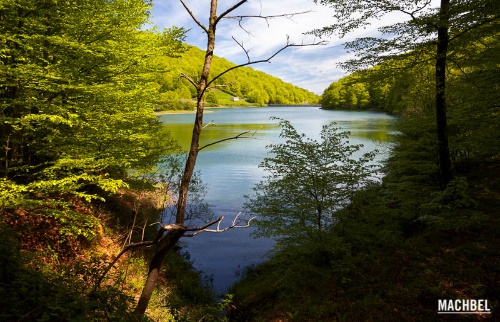 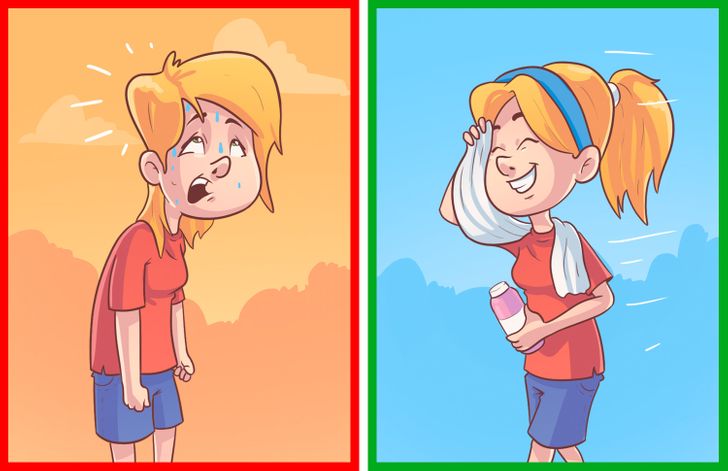 2.- Pídele a mamá un vaso de vidrio, ponle agua y comprueba las propiedades del agua y marca con un visto bueno. 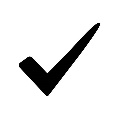 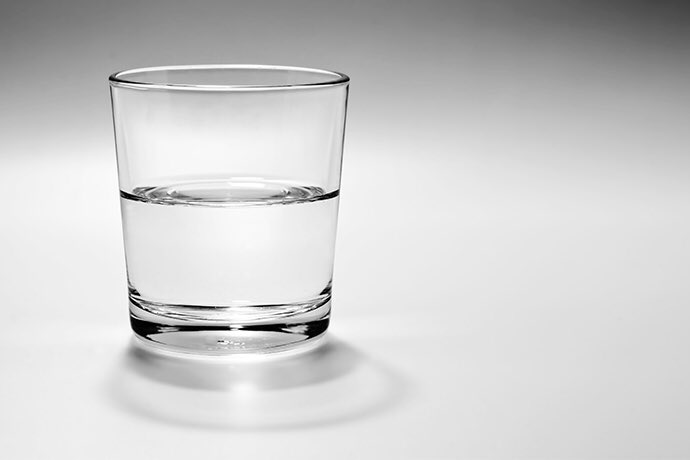 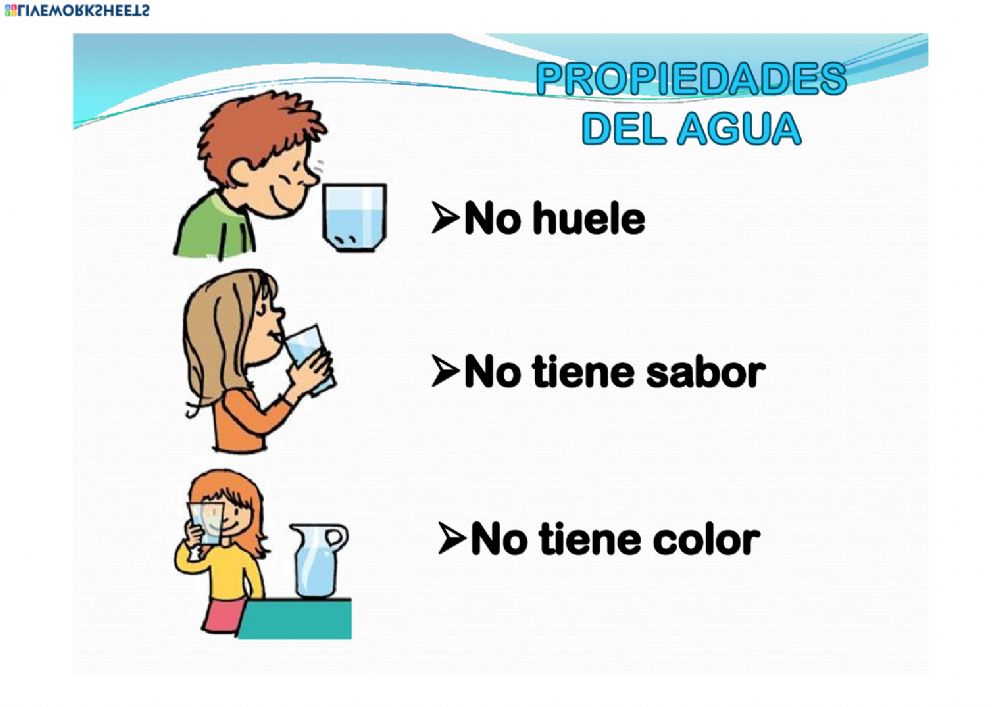   Inodora InsípidaTransparenteRECORDEMOS:3.- Observa y nombra los 3 estados del agua y donde los encontramos.         EN CASA               EN LA NATURALEZA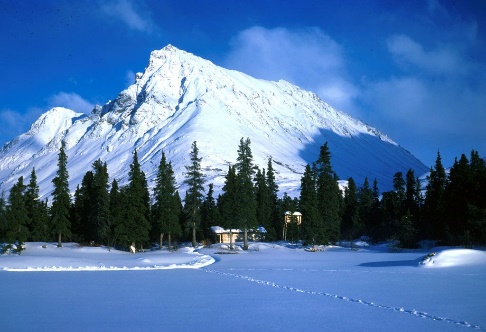 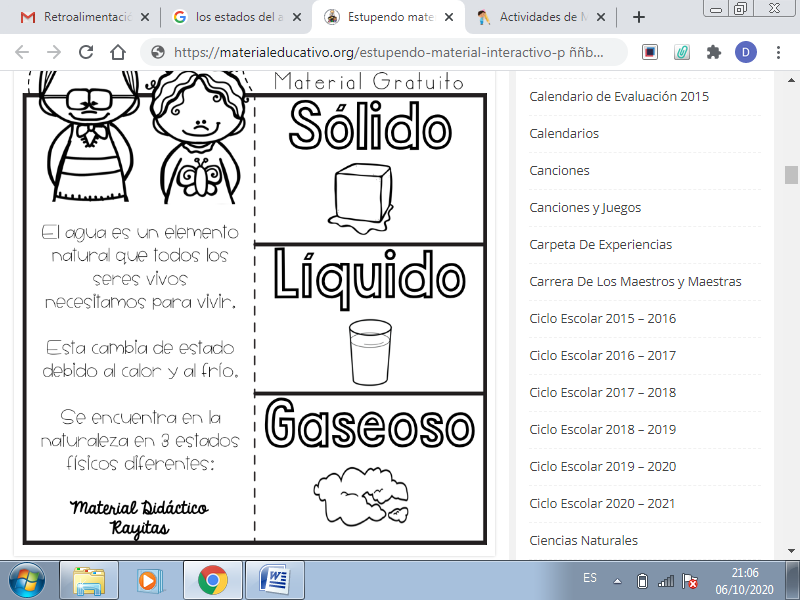 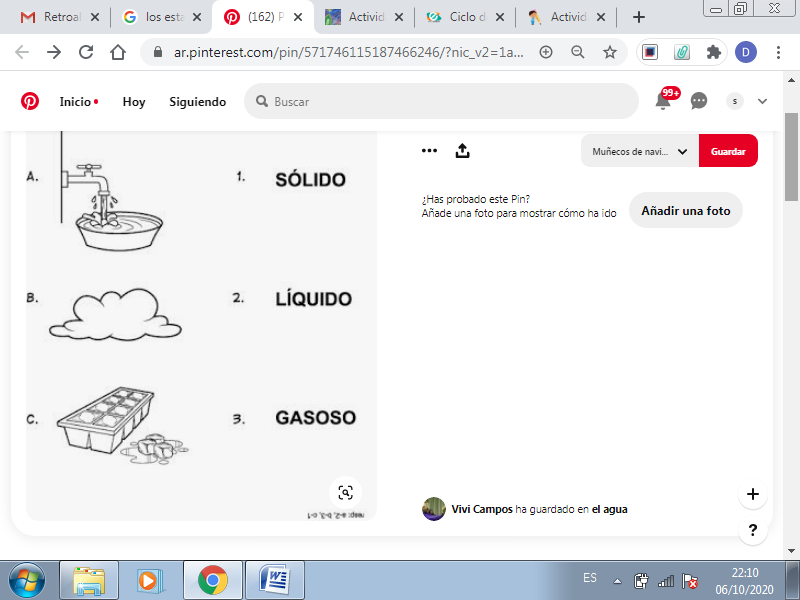 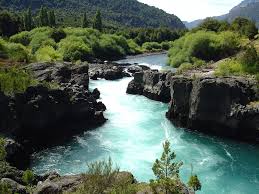 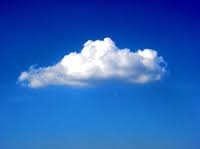 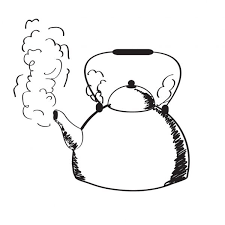 4.- Coloca en el círculo una S (Solido),L  (Líquido)o G (Gaseoso)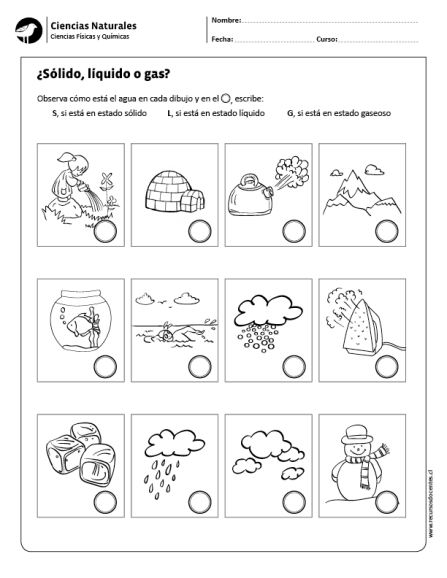 5.-Observa el video del link. luego mira cada imagen y contesta.               https://youtu.be/fuo4tfzcGp4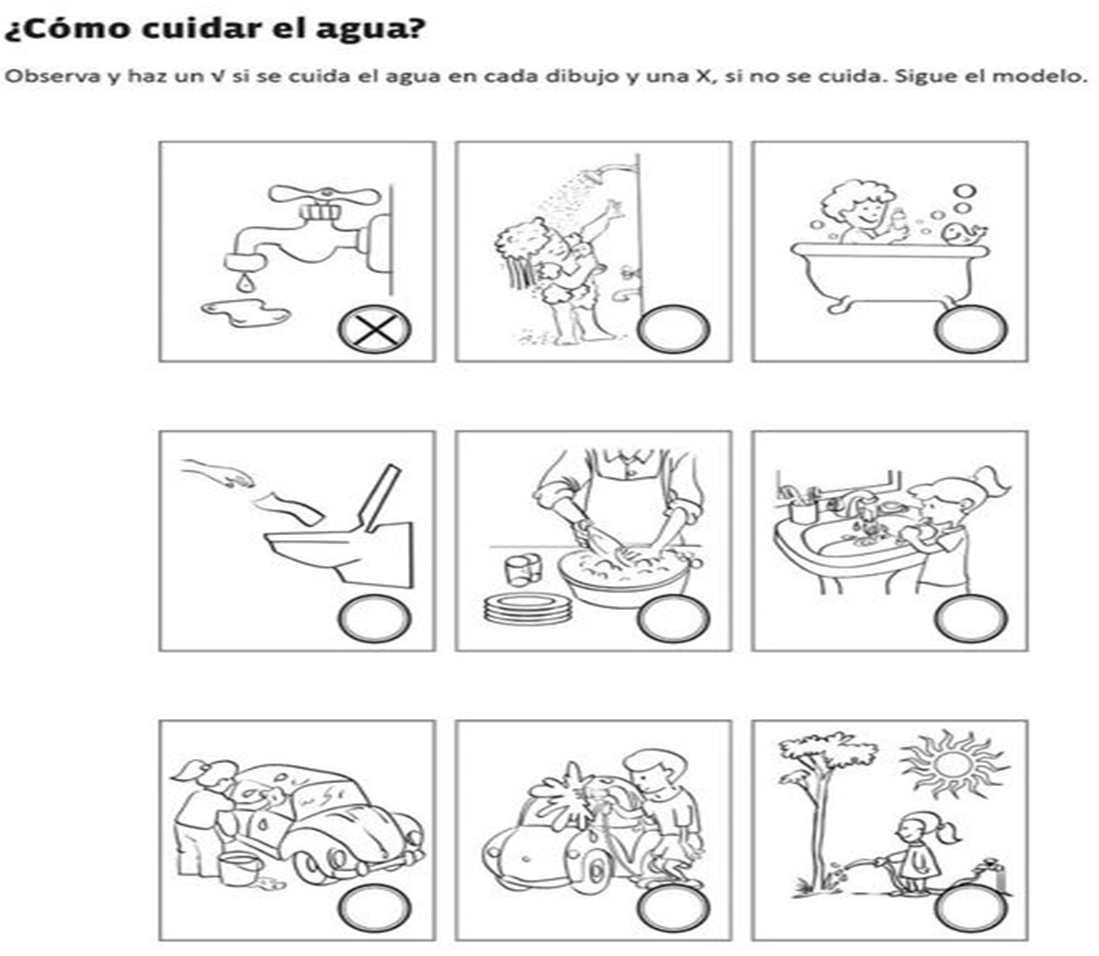           6.-Observa el siguiente video y aprende canción.                                                   https://youtu.be/TOT5OSP1N3I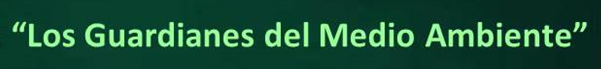 Somos los guardianes, ¡SI SEÑOR!Cuidamos el planeta con amor,Estamos siempre listas para actuar,Y con el compromiso vamos a trabajarYo y yo y yo, yo soy ambientalista,Cuido bien las plantas y todas sus hojitasSomos los guardianes, ¡SI SEÑOR!Cuidamos el planeta con amor,Yo y yo y yo, yo el agua siempre cuido,No la dejo correr y no la contamino.Somos los guardianes, ¡SI SEÑOR!Cuidamos el planeta con amor,Yo y yo y yo, yo cuido el Medio ambiente,Protejo el aire puro, con muelas y con dientes.Somos los guardianes, ¡SI SEÑOR!Cuidamos el planeta con amor,Estamos siempre listas para actuar,Y con el compromiso vamos a trabajar7-. Realiza un video explicando el ciclo del agua en sus tres etapas:   EVAPORACIÓN -CONDENSACIÓN -PRECIPITACIÓNPuedes ver los siguientes videos para entender mejor los procesos y puedes colorear las imágenes y ordénalas (o crea las tuyas propias) para disertar. Comenta lo importante de cuidar el agua.https://youtu.be/WPs_gSmSGPghttps://youtu.be/76dw3ZRFGNQ?list=PLo3-QARYBYtn2tSiHv2bkMde6QER7TB6q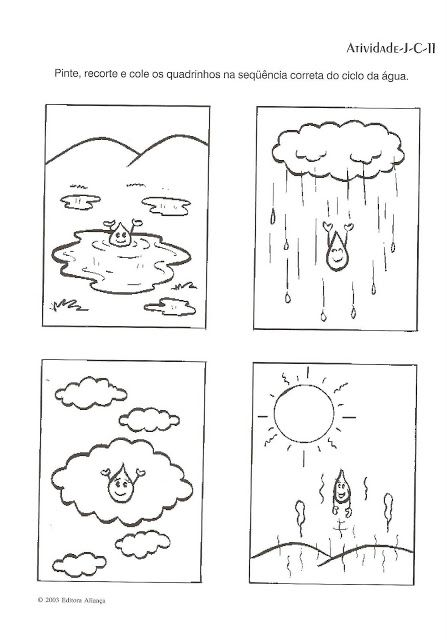 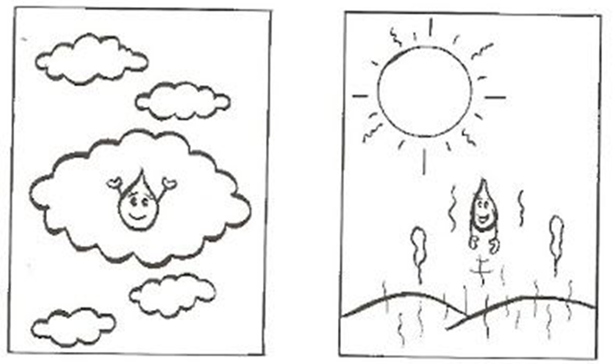 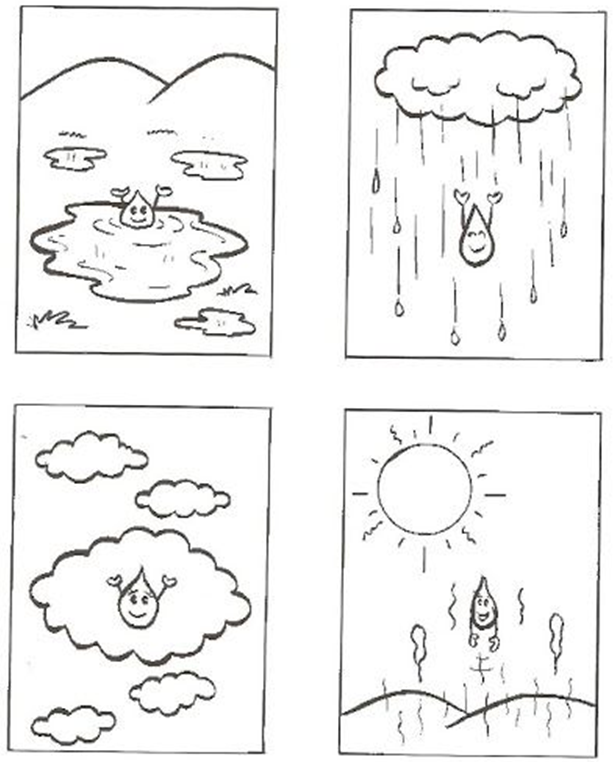 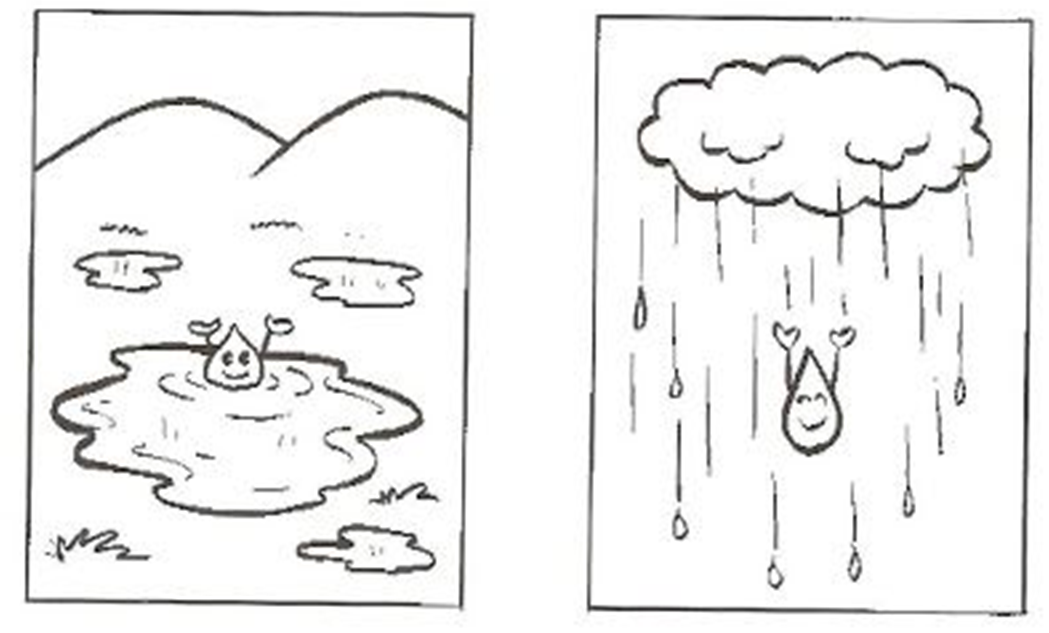 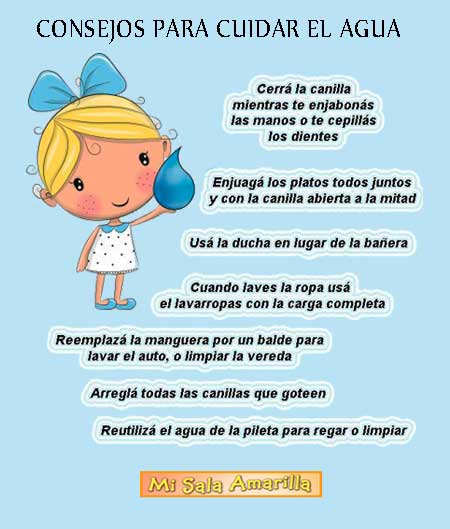                                      AUTOEVALUACIÓN DE DISERTACIÓN                                              (Escala de evaluación gráfica)                                  Instrucción: Marca con una X la carita que elijas                                           RUBRICA PARA EVALUAR DISERTACIÓN NT1CRITERIOSLOGRADO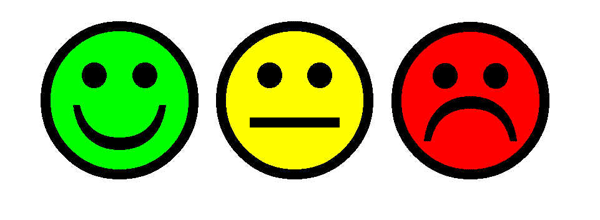 MEDIANAMENTE LOGRADONO LOGRADO1.-Me gustó disertar sobre el tema. 2.-Utilizé palabras aprendidas.3.-Siento que aprendí sore el ciclo del agua.CriteriosLogrado (2 puntos)Semi Logrado(1 puntos) No logrado(0 puntos)TOTALDomina el tema que exponeSe expresa con claridad y fluidez sobre el tema.Ocasionalmente es clara en sus ideas No demuestra claridad en sus ideasVocabularioEs capaz de utilizar vocabulario aprendido.Utiliza un vocabulario limitadoUtiliza un vocabulario limitado y no utiliza palabras nuevas.Tono de vozHabla fuerte y claroHabla con claridad, pero a veces no se le escucha bienHabla con muy poca claridadOpiniónDan a conocer su opinión.(aporte)Da a conocer su opinión, pero es poco clara.No da a conocer su opinión                                                                                                       TOTAL                                                                                                        TOTAL                                                                                                        TOTAL                                                                                                        TOTAL 